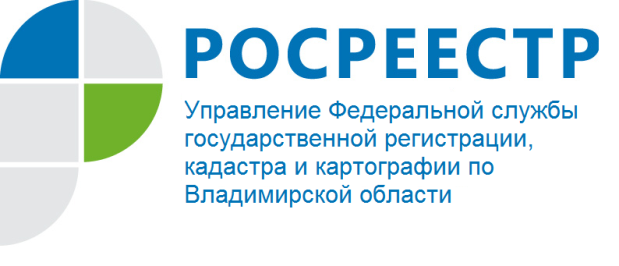 ПРЕСС-РЕЛИЗИтоги деятельности государственного земельного надзора Управления Росреестра по Владимирской области за 2018 годДеятельность в сфере государственного земельного надзора регламентируется законодательными актами государства, а также нормативными документами и оперативными указаниями Федеральной службы государственной регистрации, кадастра и картографии.Законодательные акты, ведомственные нормативные правовые акты, регулирующие деятельность в области государственного земельного надзора размещены в региональном блоке на официальном сайте Росреестра http://rosreestr.ru в разделе «Государственный земельный надзор (контроль)» в сети Интернет для свободного доступа заинтересованных лиц.Государственный земельный надзор на территории Владимирской области осуществляется 44 должностными лицами Управления Росреестра по Владимирской области (далее – Управление), которые обладают полномочиями, установленными Положением о государственном земельном надзоре.  Организация осуществления государственного земельного надзора на территории Владимирской области возложена на отдел государственного земельного надзора Управления в соответствии с утвержденными планами работы Управления: - проведение семинаров – совещаний со специалистами территориальных отделов Управления, являющимися лицами, уполномоченными осуществлять государственный земельный надзор и должностными лицами, уполномоченными осуществлять муниципальный земельный контроль на территории муниципальных образований Владимирской области по вопросам, относящимся к сфере осуществления государственного земельного надзора;- сбор и анализ информации по судебной и административной практике; - осуществление представительства в судах общей юрисдикции, арбитражных судах различных инстанций;- обеспечение методической и практической помощи при работе с высокоточным геодезическим оборудованием GNSS ТОРСОN Hiper SR на территории области в ходе проведения административных обследований объектов земельных отношений или выездных проверок;- организация проведения Совета государственных инспекторов по использованию и охране земель Владимирской области;- обеспечение своевременного и полного рассмотрения устных и письменных обращений граждан, а также обращений юридических лиц.Порядок взаимодействия осуществляется по схеме предусмотренной постановлением Правительства Российской Федерации от 26.12.2014 № 1515 «Об утверждении правил взаимодействия федеральных органов исполнительной власти, осуществляющих государственный земельный надзор, с органами, осуществляющими муниципальный земельный контроль».В 2018 году Управлением проводилась работа по достижению эффективного взаимодействия с органами, осуществляющими муниципальный земельный контроль, другими контролирующими органами.В 2018 году, в целом по Владимирской области, должностными лицами, осуществляющими муниципальный земельный контроль, в Управление представлено 820 материалов проверок соблюдения земельного законодательства (в 2017 – 828 материалов), в том числе составлено протоколов органами местного самоуправления – 615, из них:- привлечено к административной ответственности 408 правонарушителей (6 юридических лиц, 402 – физических лица). По материалам муниципального земельного контроля, государственными инспекторами  по использованию и охране земель составлено 134 протокола о нарушении земельного законодательства и переданы на рассмотрение.    В качестве специалистов, должностные лица Управления в 2018 году приняли участие в 107 проверках, проводимых органами прокуратуры. Средняя нагрузка на 1 государственного инспектора по использованию и охране земель Управления, осуществляющего проверки земельного законодательства, по фактически выполненному в отчетный период объему функций по государственному земельному надзору (2642 – проверки, 28 инспекторов), составляет 95 контрольно-надзорных мероприятия (в первом полугодии 2018 года на каждого инспектора составляет в среднем – 50 проверок, во втором полугодии – 45 проверок).За отчетный период работа Управления по осуществлению государственного земельного надзора характеризуется следующими показателями.Проведено 2642 проверки соблюдения земельного законодательства (в первом полугодии - 1391, во втором полугодии - 1251), из них: - плановых – 1057 проверок (первое полугодие – 562, второе полугодие – 495);- внеплановых проверок составило 1585 (в первом полугодии – 829, во втором полугодии – 756).По результатам проведенных проверок инспекторами выявлено 1446 нарушений законодательства Российской Федерации (в первом полугодии – 824, во втором полугодии – 622).К административной ответственности в 2018 году привлечено – 1520 лиц (в первом полугодии – 758, во втором полугодии – 762).Всего выдано предписаний – 995 (в первом полугодии – 590, во втором полугодии – 405).Наложено административных штрафов на сумму 9513,23 тыс. руб. (в первом полугодии – 4443,74тыс. руб., во втором полугодии – 5069,49 тыс. руб.), из них взыскано 8947,38 тыс. руб. (в первом полугодии – 4542,28 тыс. руб., во втором полугодии – 4405,1 тыс. руб.).Устранено 885 нарушений земельного законодательства, по остальным 110 предписаниям срок устранения нарушений не наступил.Отдел государственного земельного надзора Управления Росреестра по Владимирской области О РосреестреФедеральная служба государственной регистрации, кадастра и картографии (Росреестр) является федеральным органом исполнительной власти, осуществляющим функции по государственной регистрации прав на недвижимое имущество и сделок с ним, по оказанию государственных услуг в сфере ведения государственного кадастра недвижимости, проведению государственного кадастрового учета недвижимого имущества, землеустройства, государственного мониторинга земель, навигационного обеспечения транспортного комплекса, а также функции по государственной кадастровой оценке, федеральному государственному надзору в области геодезии и картографии, государственному земельному надзору, надзору за деятельностью саморегулируемых организаций оценщиков, контролю деятельности саморегулируемых организаций арбитражных управляющих. Подведомственными учреждениями Росреестра являются ФГБУ «ФКП Росреестра» и ФГБУ «Центр геодезии, картографии и ИПД». В ведении Росреестра находится ФГУП «Ростехинвентаризация – Федеральное БТИ». 13 октября 2016 года руководителем Росреестра назначена В.В. Абрамченко.Контакты для СМИУправление Росреестра по Владимирской областиг. Владимир, ул. Офицерская, д. 33-аБаринов Валерий Юрьевич Начальник отдела организации, мониторинга и контроляbarinov_vy@vladrosreg.ru(4922) 45-08-26